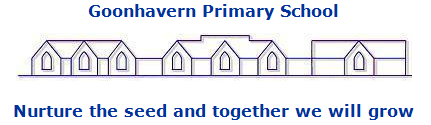 Year 1 ObjectivesPlace ValueAddition and SubtractionMultiplication and DivisionFractionsMeasurementGeometry: ShapeCOUNTINGCount reliably up to 20 objects.  Count on in ones from any small number.  Read and write numerals to at least 20 in order.   Count to and across 100, forwards and backwards, beginning with 0 or 1, or from any given number.Count, read and write numbers to 100 in numerals; count in multiples of twos, threes, fives and tens.Given a number, identify one more and one less. COMPARING NUMBERS use the language of: equal to, more than, less than (fewer), most, least Begin to recognise odd and even numbers to 20.Compare two familiar numbers, say which is more or less, and give a number that lies between them.Order numbers to at least 20 and position them on a number track.IDENTIFYING, REPRESENTING & ESTIMATING NUMBERS Identify and represent numbers using objects and pictorial representations including the number line.Understand the vocabulary of estimation and give a sensible estimate of up to 30 objects.READING & WRITING NUMBERS Read and write numbers from 1 to 20 in numerals and words.UNDERSTANDING PLACE VALUEStart to recognise the place value of each digit in a two-digit number (tens, ones).Partition a ‘teens’ number into tens and ones.Say the number that is 10 more than any given number to 20.PROBLEM SOLVING Begin to use place value and number facts to solve problems.Solve mathematical problems or puzzles.Suggest extensions ‘What if?’  ‘What could I try next?’REASONING Investigate a general statement about familiar numbers by finding examples that satisfy it. Explain methods and reasoning orally.NUMBER BONDS Represent and use number bonds and related subtraction facts within 20.Recall addition doubles up to 5 + 5. Recall addition and subtraction facts up to 5.                               Recall pairs of numbers which total 10. MENTAL CALCULATION Add and subtract one-digit and two-digit numbers to 20, including zero.Use number facts to add/subtract pair of numbers within range 0 to 20.Understand the operation of subtraction (as take away).Find simple ‘differences’. Add more than two numbers.Count on in ones, including beyond 10, e.g. 7 + 5.	Read, write and interpret mathematical statements involving addition (+), subtraction (-) and equals (=) signs (known as a number sentence).Understand the operation of addition (as how many more) and of subtraction (as difference) and use the related vocabulary.WRITTEN METHODS Read, write and interpret mathematical statements involving addition (+), subtraction (-) and equals (=) signs. Understand the operation of addition; recognise that addition can be done in any order.INVERSE OPERATIONS, ESTIMATING & CHECKING ANSWERS Begin to recognise and use the inverse relationship between addition and subtraction and use this to check calculations and solve missing number problems.PROBLEM SOLVING Solve one-step problems that involve addition and subtraction, using concrete objects and pictorial representations, and missing number problems such as  7 =  - 9.Choose and use the appropriate number operation (counting, add, subtract) and mental strategies to solve simple money or ‘real life’ problems using counting, addition or subtraction, halving or doubling.MULTIPLICATION & DIVISION FACTS Count in multiples of twos, fives and tens. WRITTEN CALCULATION Begin to calculate mathematical statements for multiplication within the multiplication tables and write them using the multiplication (×)and equals (=) signs. PROBLEM SOLVING Solve one-step problems involving multiplication and division, by calculating the answer using concrete objects, pictorial representations and arrays with the support of the teacher.RECOGNISING FRACTIONSRecognise, find and name a half as one of two equal parts of an object, shape or quantity. Recognise, find and name a quarter as one of four equal parts of an object, shape or quantity.COMPARING & ESTIMATING Understand and use the vocabulary related to length and time.compare, describe and solve practical problems for: lengths and heights [e.g. long/short, longer/shorter, tall/short, double/half] mass/weight [e.g. heavy/light, heavier than, lighter than] capacity and volume [e.g. full/empty, more than, less than, half, half full, quarter] time [e.g. quicker, slower, earlier, later] sequence events in chronological order using language [e.g. before and after, next, first, today, yesterday, tomorrow, morning, afternoon and evening]MEASURING & CALCULATING measure and begin to record the following: Lengths and heights Compare two, then more, lengths using direct comparison.  Measure lengths using uniform non-–standard units or standard units, e.g. metre sticks.Suggest suitable (non) standard units and measuring equipment to estimate, then measure a length, recording estimates and measurements as ‘3 and a bit’.Mass/weight Understand and use the vocabulary related to mass.      Compare two, then more, masses using direct comparison.  Measure mass using uniform non-–standard units.Suggest suitable (non) standard units and measuring equipment to estimate, then measure, mass recording estimates and measurement as ‘about as heavy as 20 cubes’.Capacity and volume Understand and use the vocabulary related to capacity.      Compare two, then more, capacities using direct comparisons.   Measure capacity using uniform non-standard units or standard units (litre).Suggest suitable uniform non-standard then standard units and measuring equipment to estimate, then measure capacity recording estimates and measurements as ‘about 3 beakers full’ or ‘just under 5 litres’.Solve simple problems involving length, mass, capacity or time.MoneyRecognise and know the value of different denominations of coins and notes.TELLING THE TIME Tell the time to the hour and half past the hour and draw the hands on a clock face to show these times. On analogue clock. Recognise and use language relating to dates, including days of the week, weeks, months and years.Know the seasons of the year.IDENTIFYING SHAPES & THEIR PROPERTIES Recognise and name common 2-D and 3-D shapes, including: 2-D shapes [e.g. rectangles (including squares), circles and triangles] 3-D shapes [e.g. cuboids (including cubes), pyramids and spheres]. Use everyday language to describe features of familiar 2–D and 3–D shapes, referring to shapes with flat faces, number of faces or corners, number of sides. DRAWING & CONSTRUCTING Draw common 2-D shapes.Use one or more shapes to make repeating patterns.COMPARING & CLASSIFYING Compare and sort common 2-D shapes.Investigate general statements about shapes.ANGLES Describe position, direction and movement, including whole, half, quarter and three-quarter turns.